Проект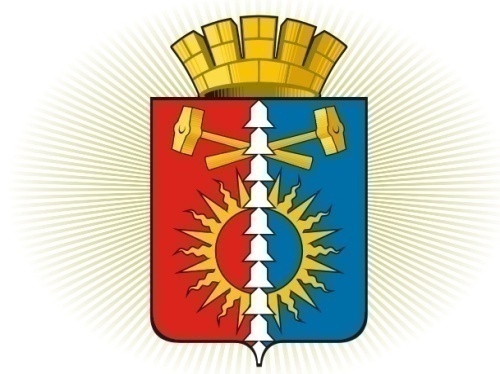 ДУМА ГОРОДСКОГО ОКРУГА ВЕРХНИЙ ТАГИЛСЕДЬМОЙ СОЗЫВ	Р Е Ш Е Н И Е	  О внесении изменений в Устав городского округа Верхний ТагилВ связи с принятием Федерального закона 01 мая 2019 года № 83-ФЗ «О внесении изменений в Федеральный закон «Об общих принципах организации местного самоуправления в Российской Федерации», Закона Свердловской области от  26.03.2024 № 24-ОЗ «О наделении отдельных городских округов, расположенных на территории Свердловской области, статусом муниципального округа», руководствуясь статьями 8 и 27 Устава городского округа Верхний Тагил, Дума городского округа Верхний ТагилР Е Ш И Л А:1. Внести в Устав городского округа Верхний Тагил следующие изменения:1) наименование Устава изложить в следующей редакции:«Устав муниципального округа Верхний Тагил»;2) статью 1 изложить в следующей редакции:«Статья 1. Наименование муниципального образования1. Наименование муниципального образования – муниципальный округ Верхний Тагил Свердловской области.Сокращенная форма наименования муниципального образования – муниципальный округ Верхний Тагил.В официальных символах муниципального образования, наименованиях органов местного самоуправления, выборных и иных должностных лиц местного самоуправления, муниципальных правовых актах, а также в других случаях, требующих указания наименования муниципального образования, допускается использование сокращенной формы наименования муниципального образования наравне с наименованием муниципального образования, определенным абзацем первым настоящей статьи.Термины «муниципальный округ Верхний Тагил Свердловской области», «муниципальный округ Верхний Тагил», «муниципальный округ», «муниципальное образование», применяемые в настоящем Уставе, имеют одинаковое значение.»;3) по всему тексту Устава слова «городской округ» в соответствующем падеже заменить словами «муниципальный округ» в соответствующем падеже.2. Направить настоящее решение на государственную регистрацию в Главное управление Министерства юстиции Российской Федерации по Свердловской области.3. После получения уведомления о включении сведений о внесении изменений в Устав городского округа Верхний Тагил в государственный реестр уставов муниципальных образований Свердловской области опубликовать настоящее решение в газете «Местные ведомости», обнародовать на официальном сайте городского округа Верхний Тагил www.go-vtagil.ru и разместить на официальном сайте Думы городского округа Верхний Тагил www.duma-vtagil.ru в сети Интернет.4. Настоящее решение вступает в силу с 1 января 2025 года.